TASK: Write the number for the relevant human right beneath each scenario.A.	B.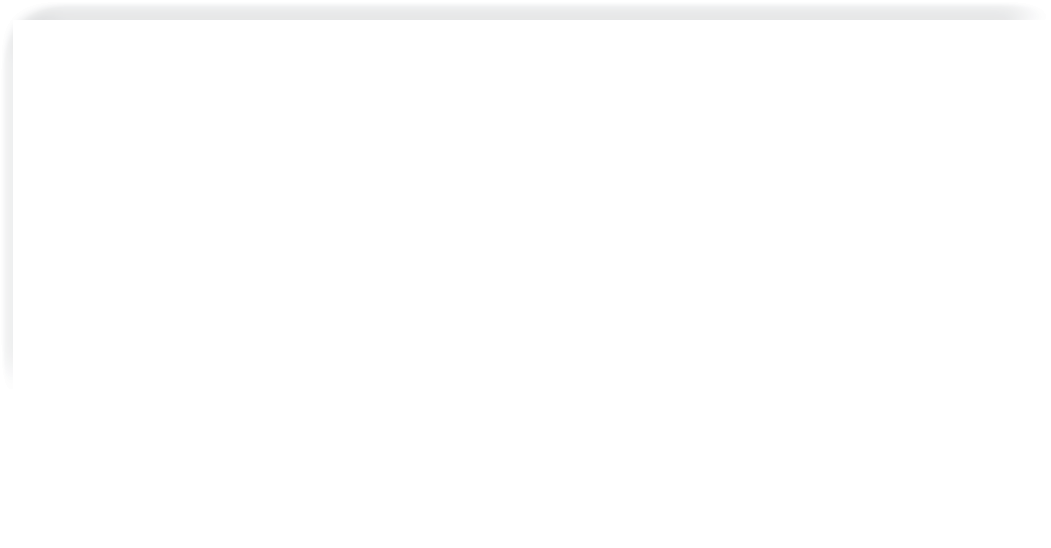 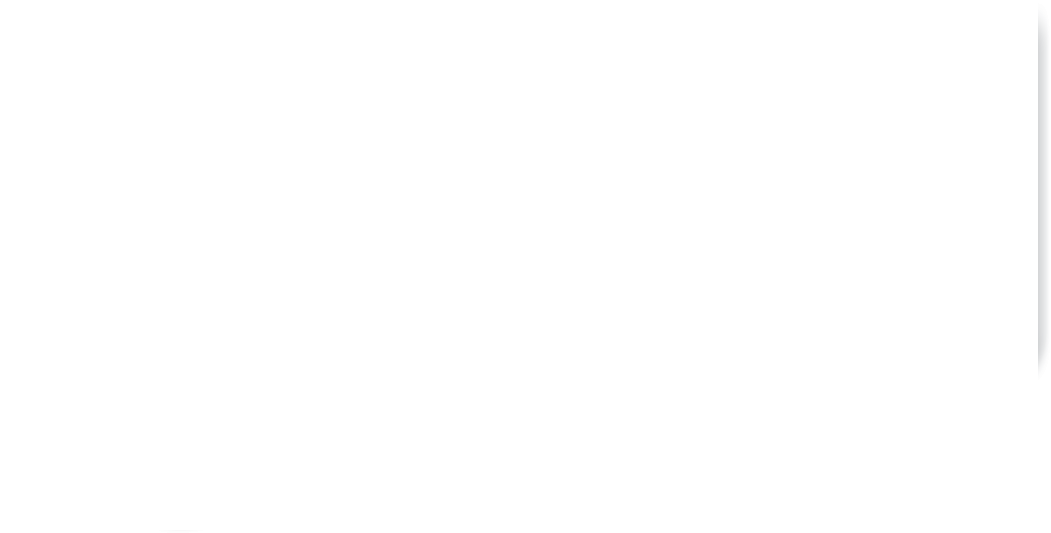 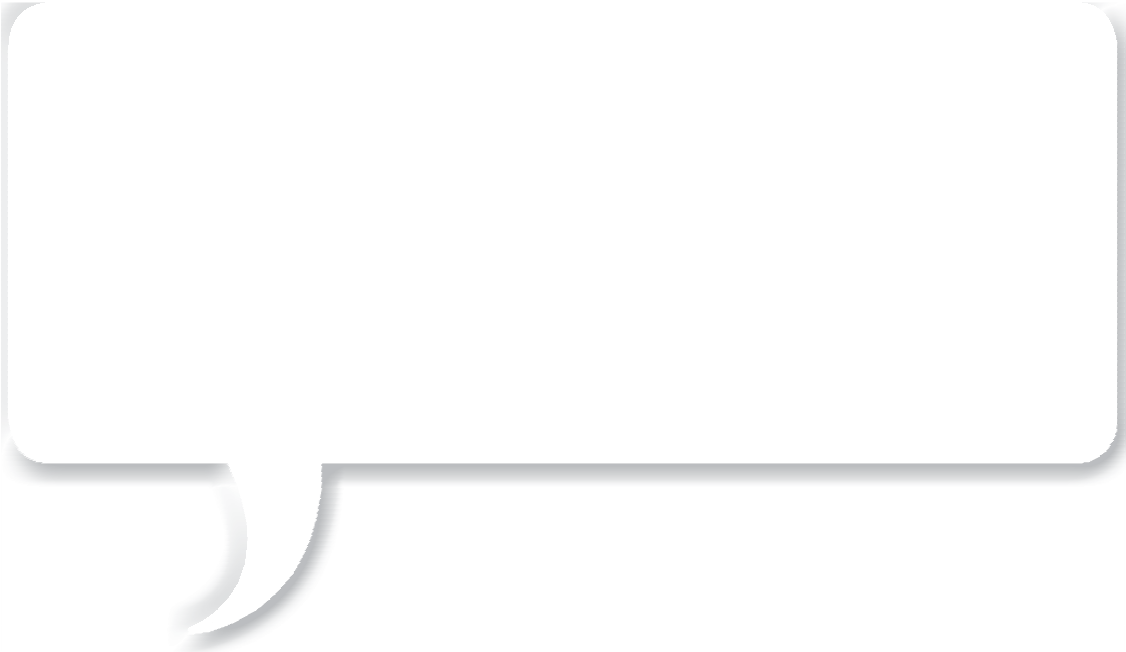 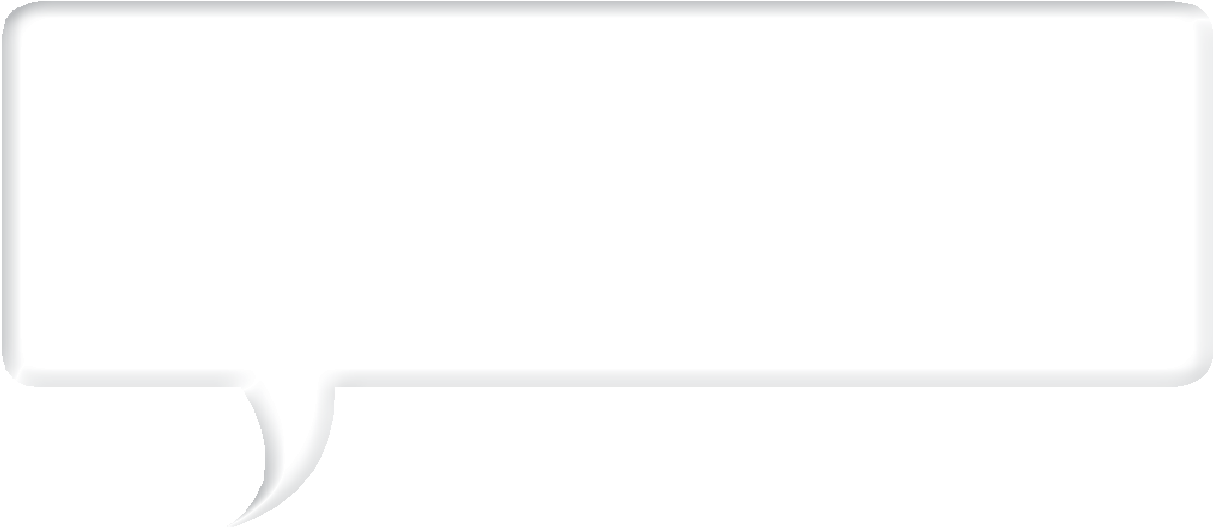 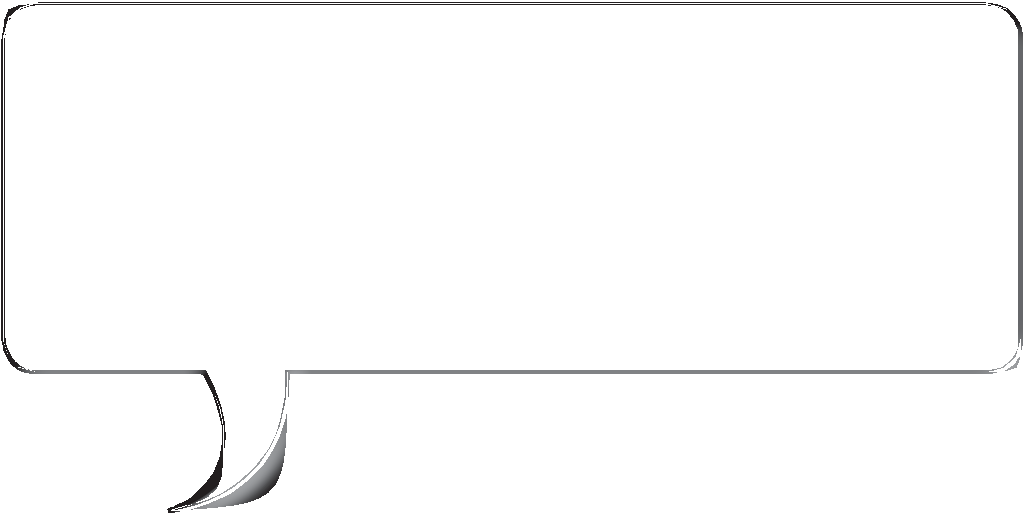 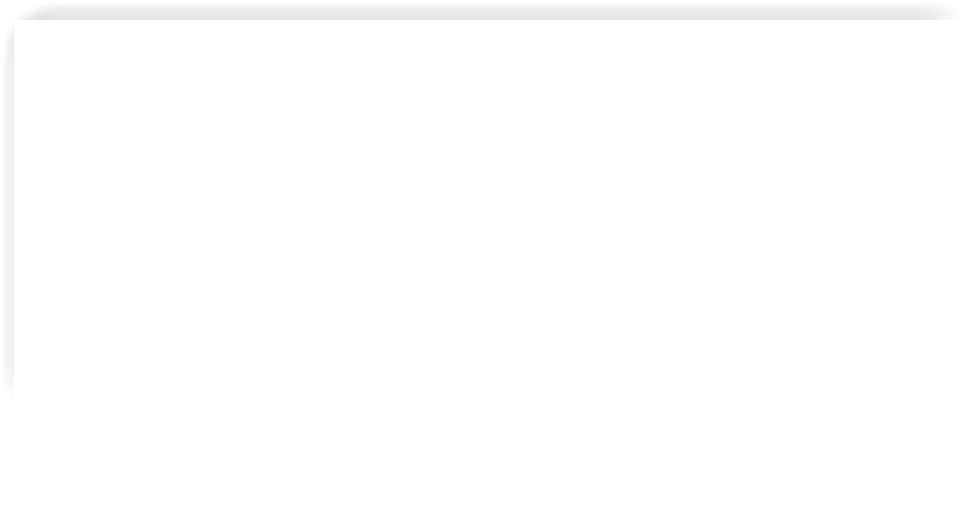 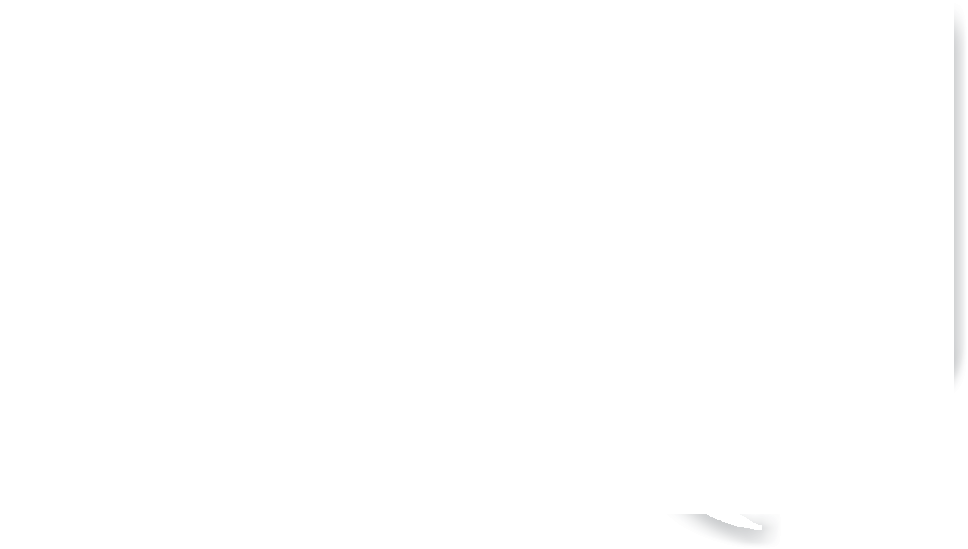 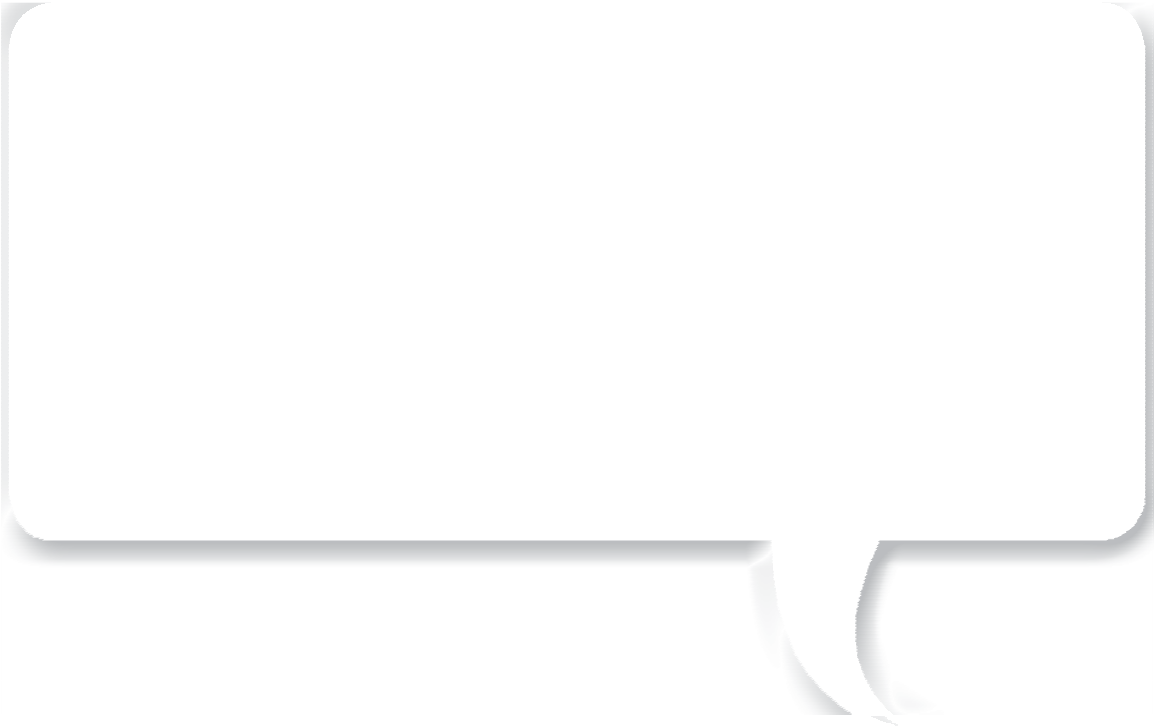 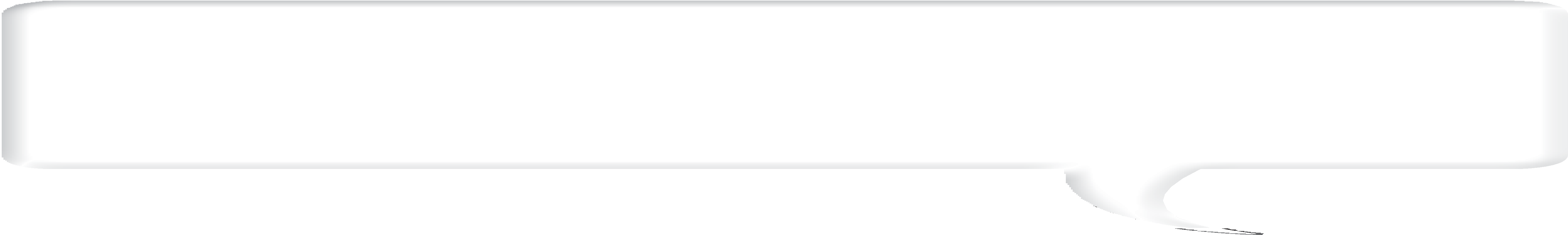 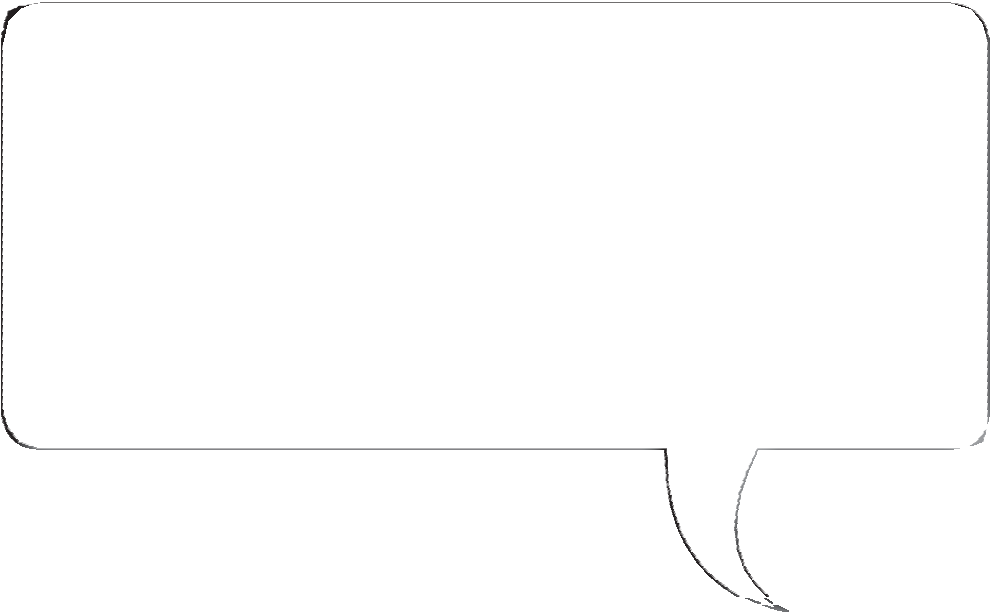 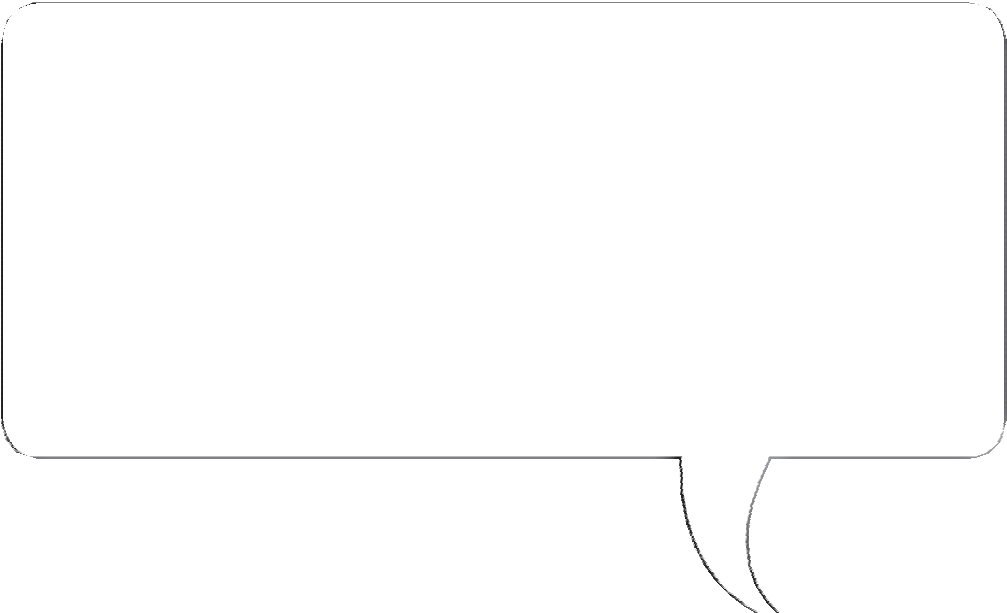 C.	D.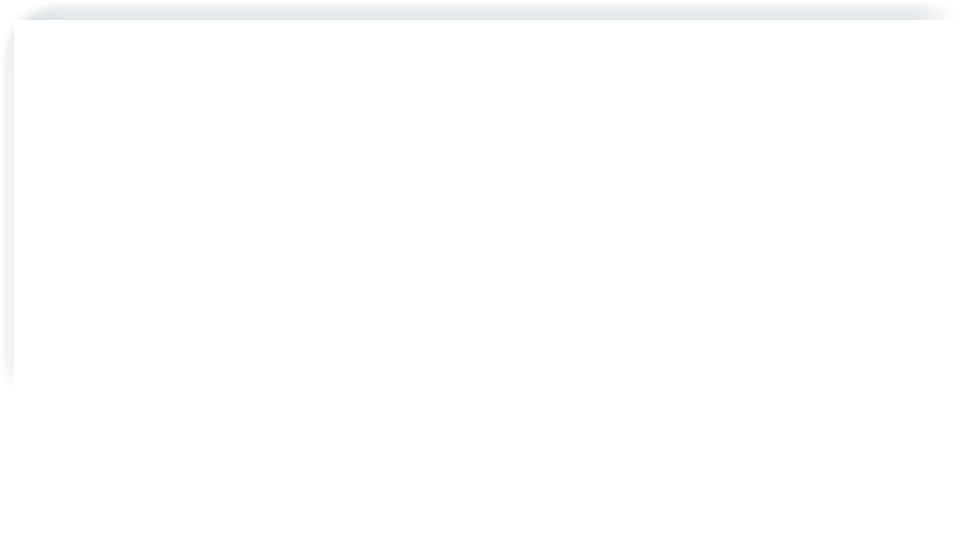 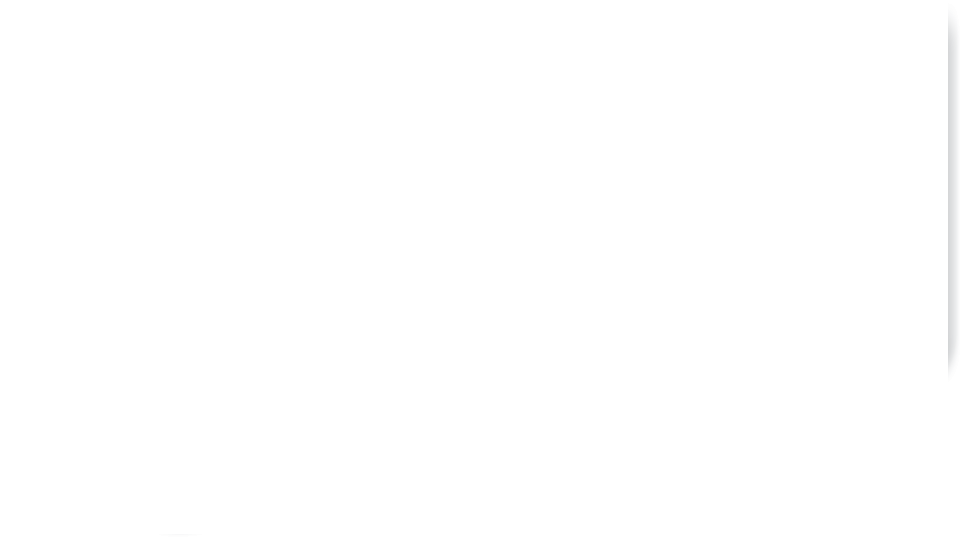 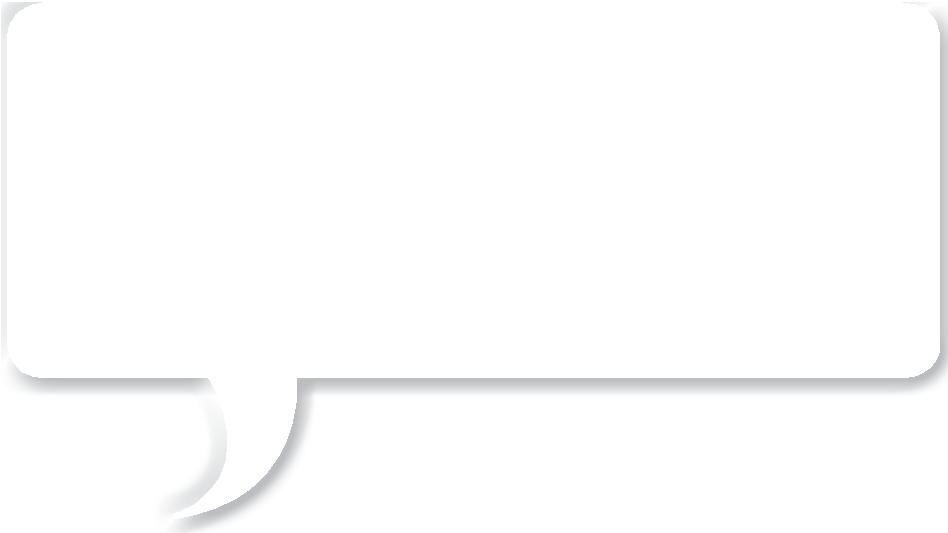 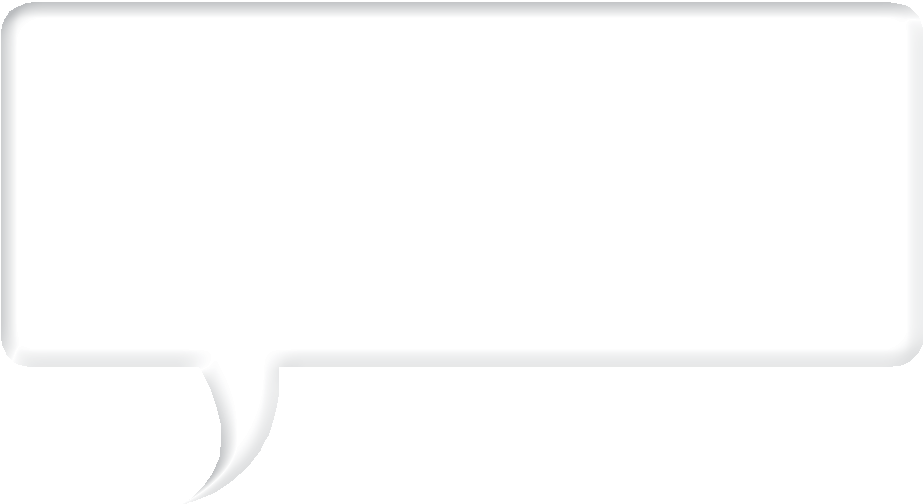 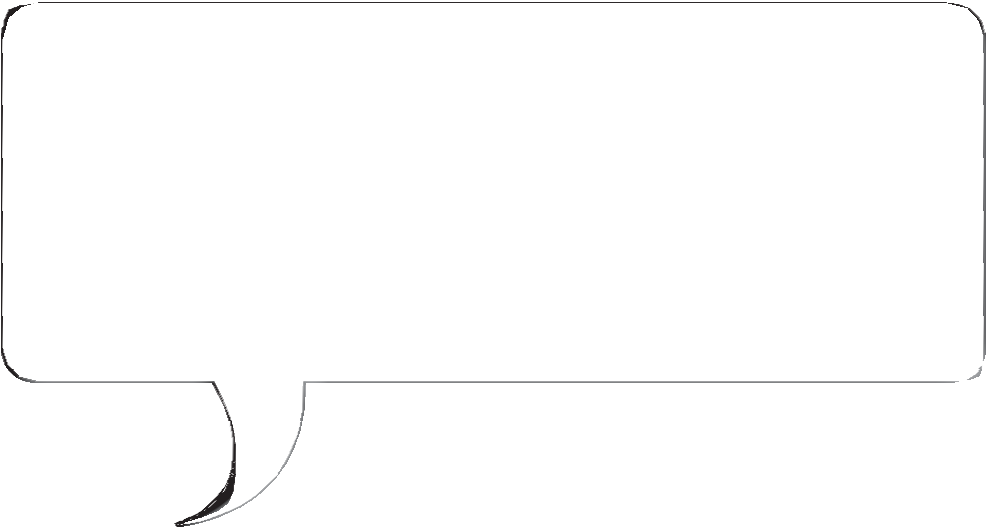 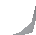 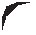 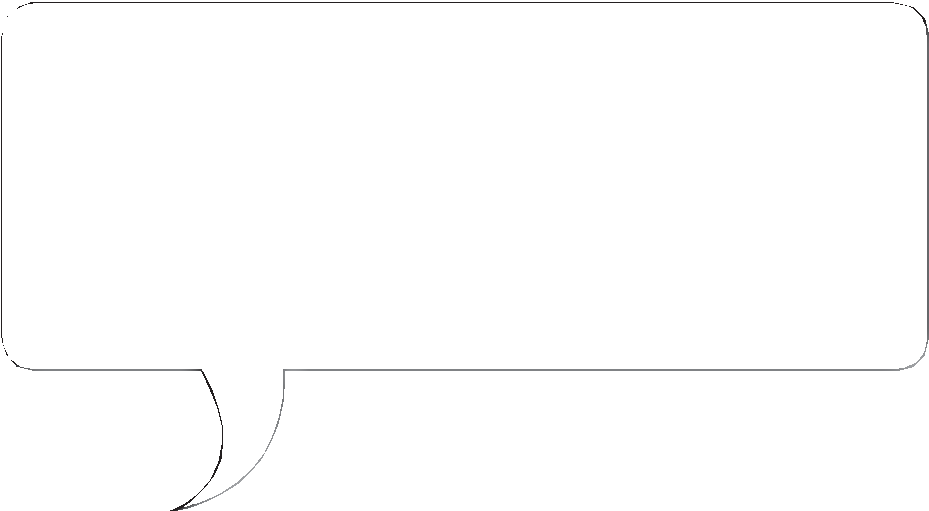 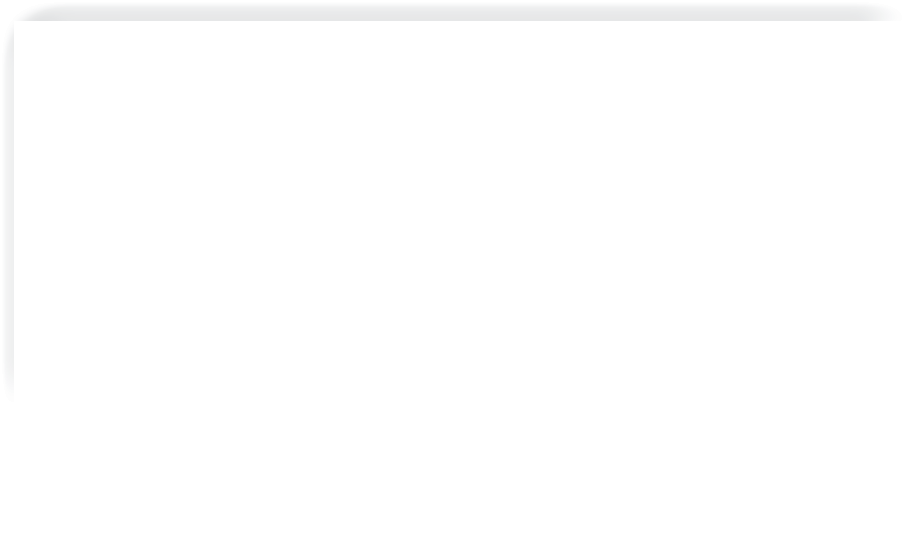 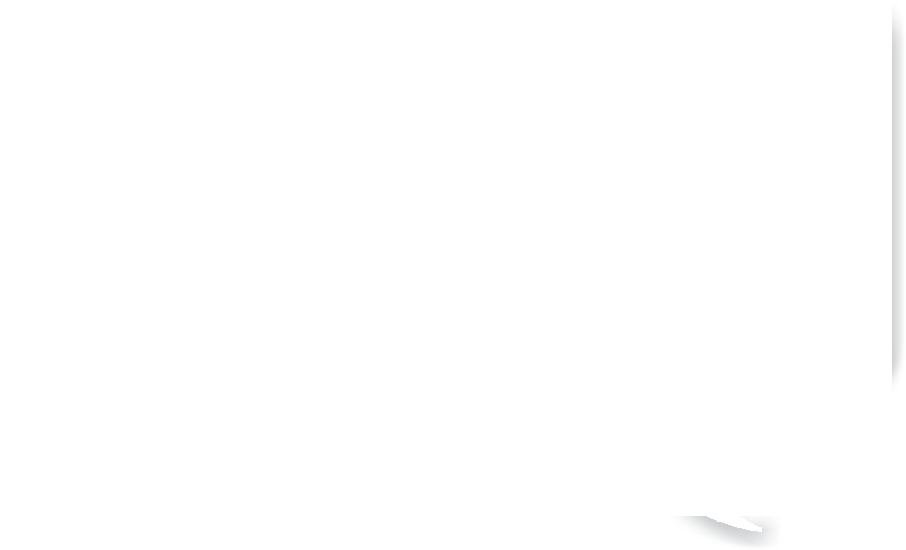 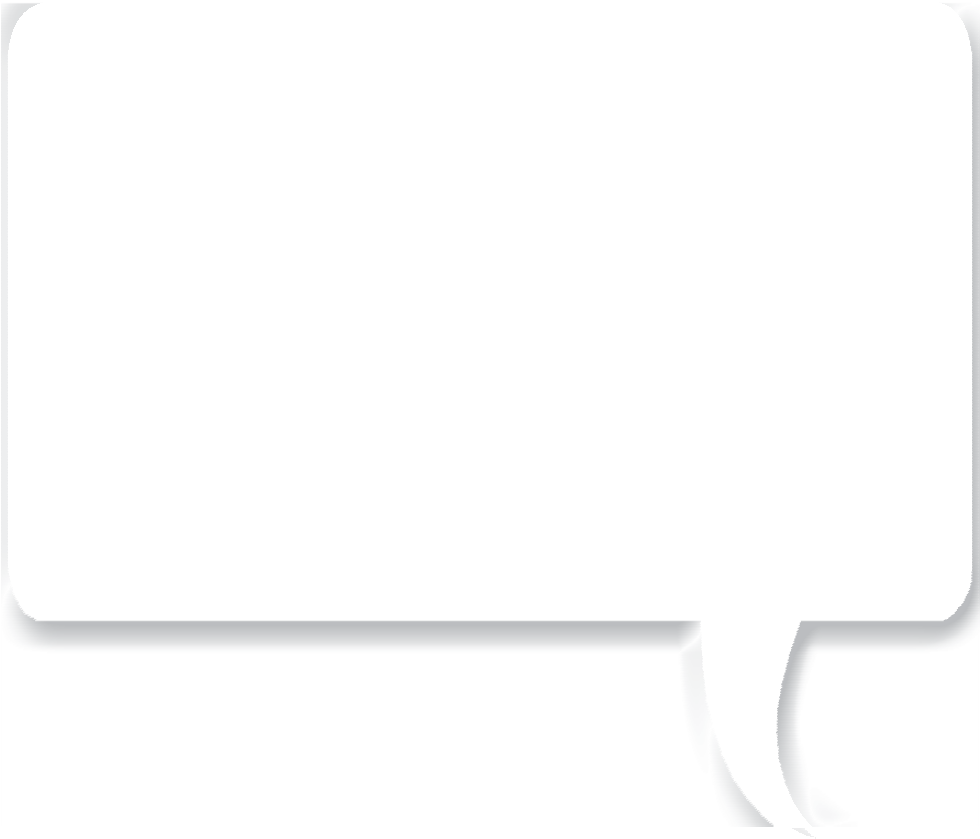 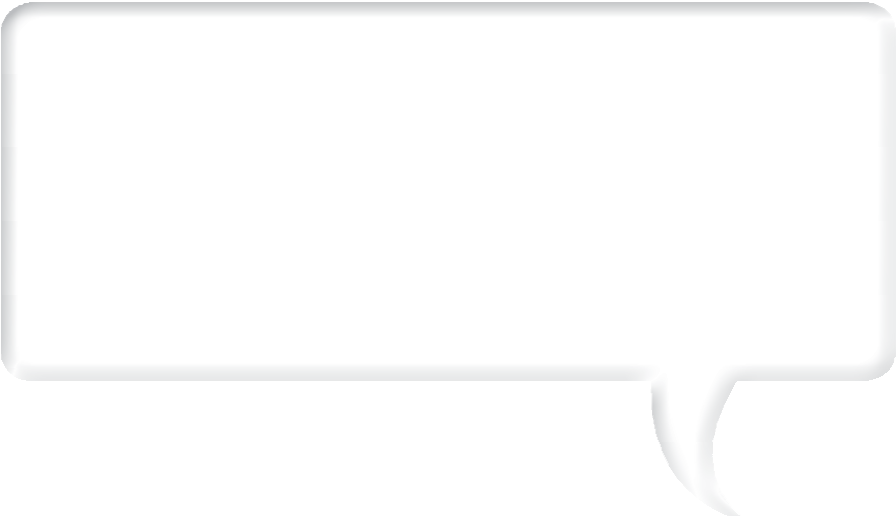 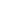 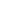 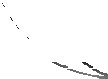 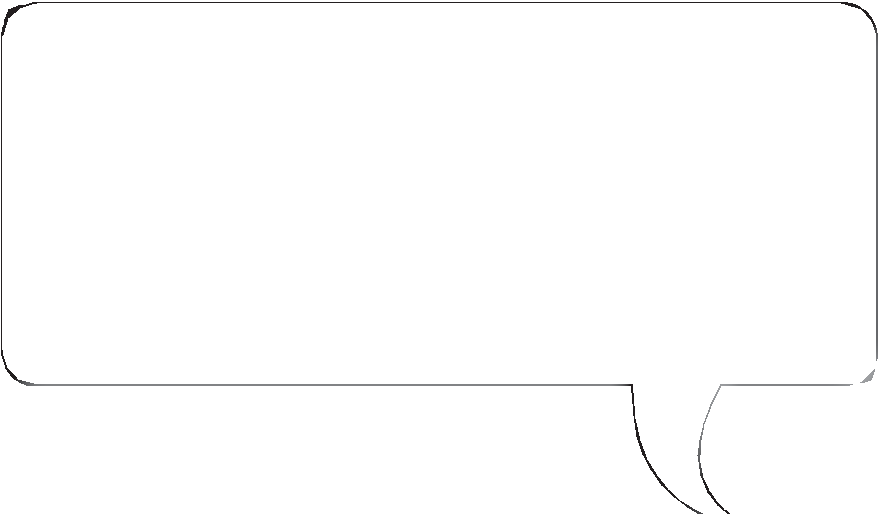 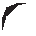 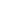 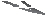 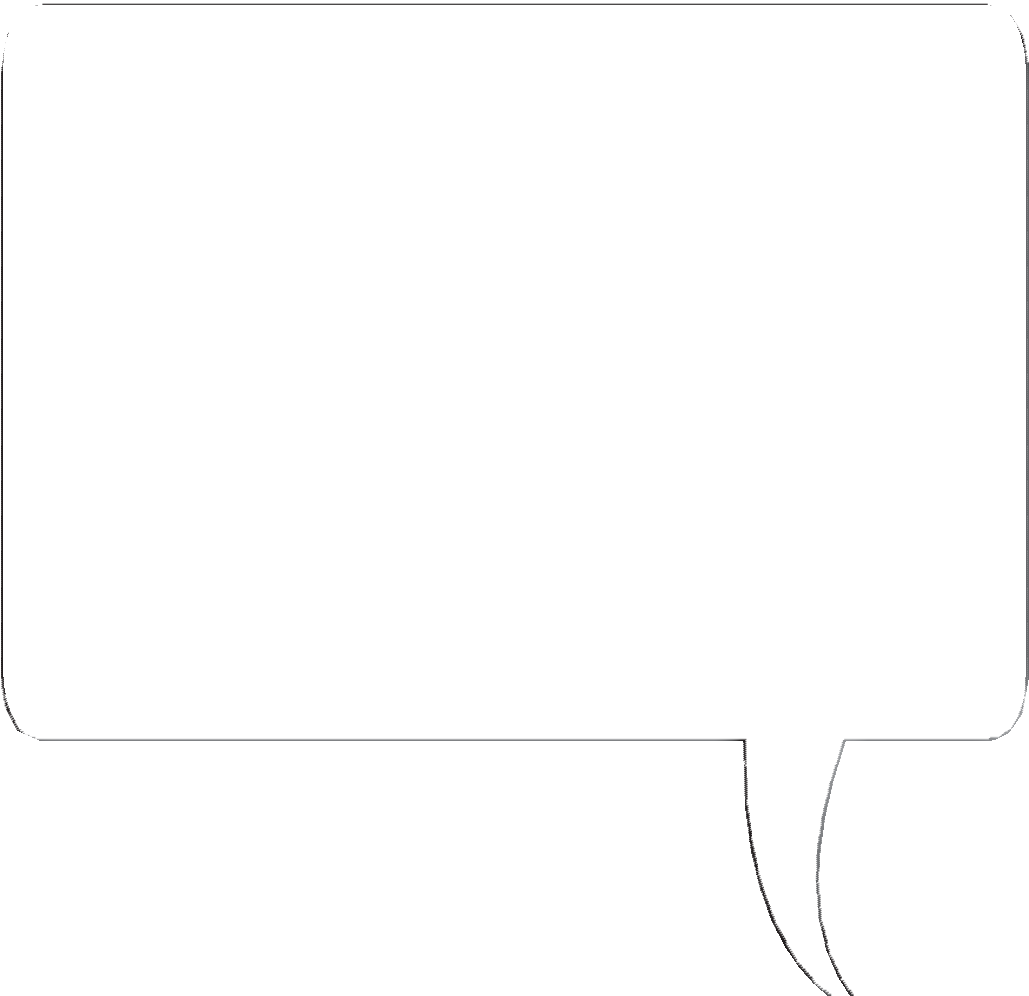 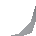 E.	F.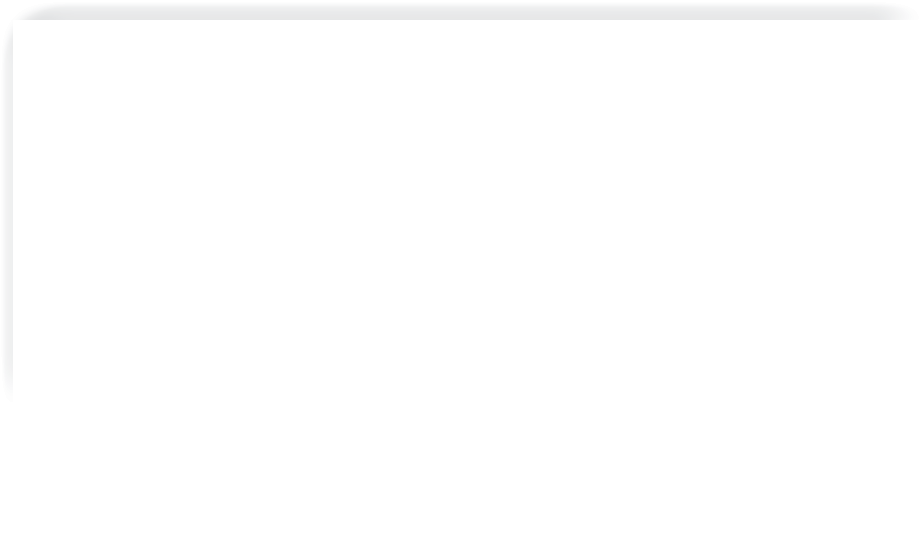 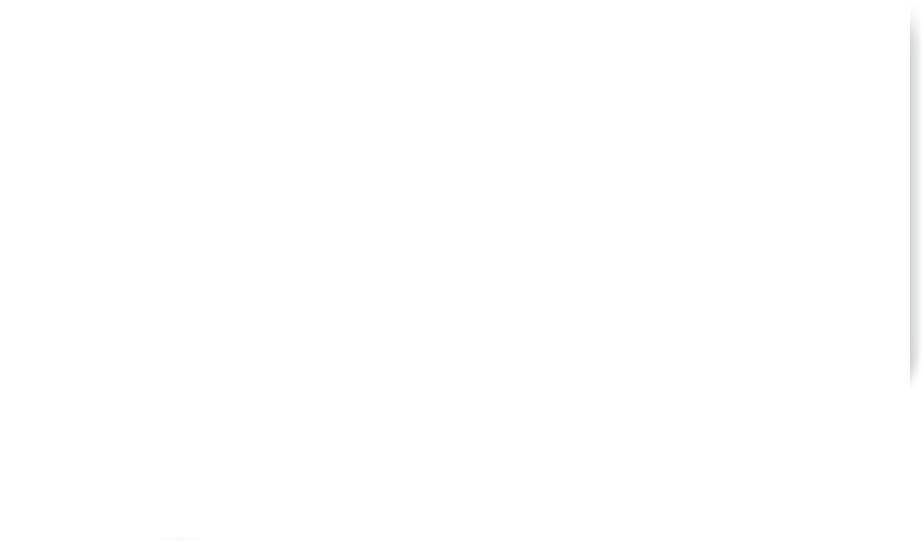 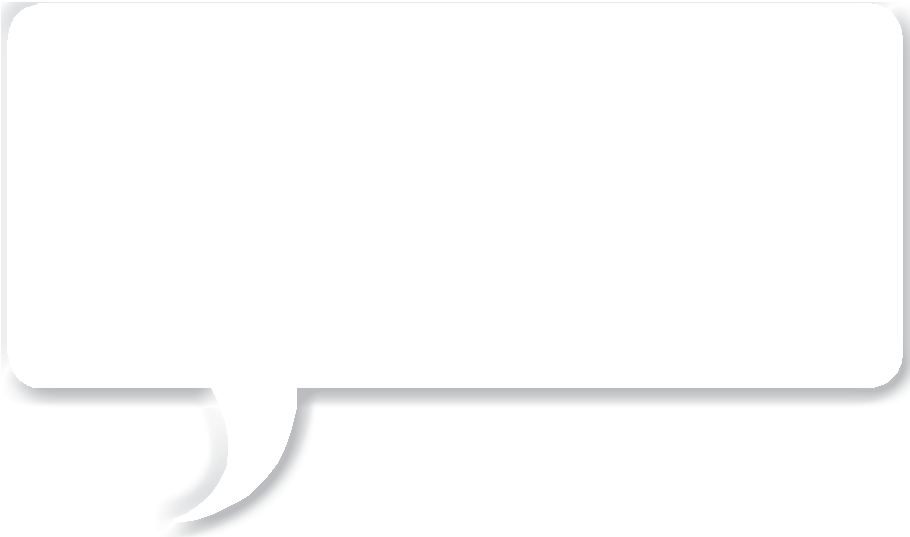 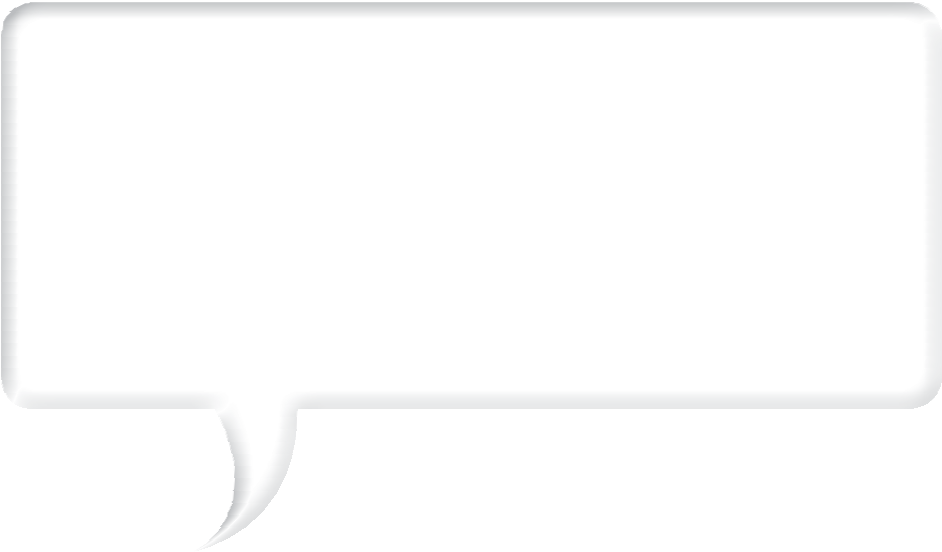 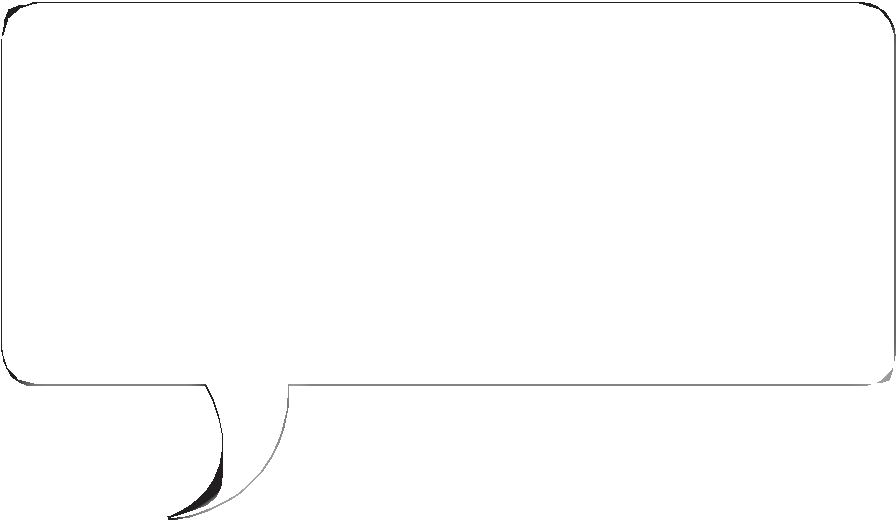 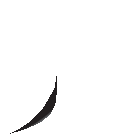 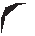 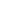 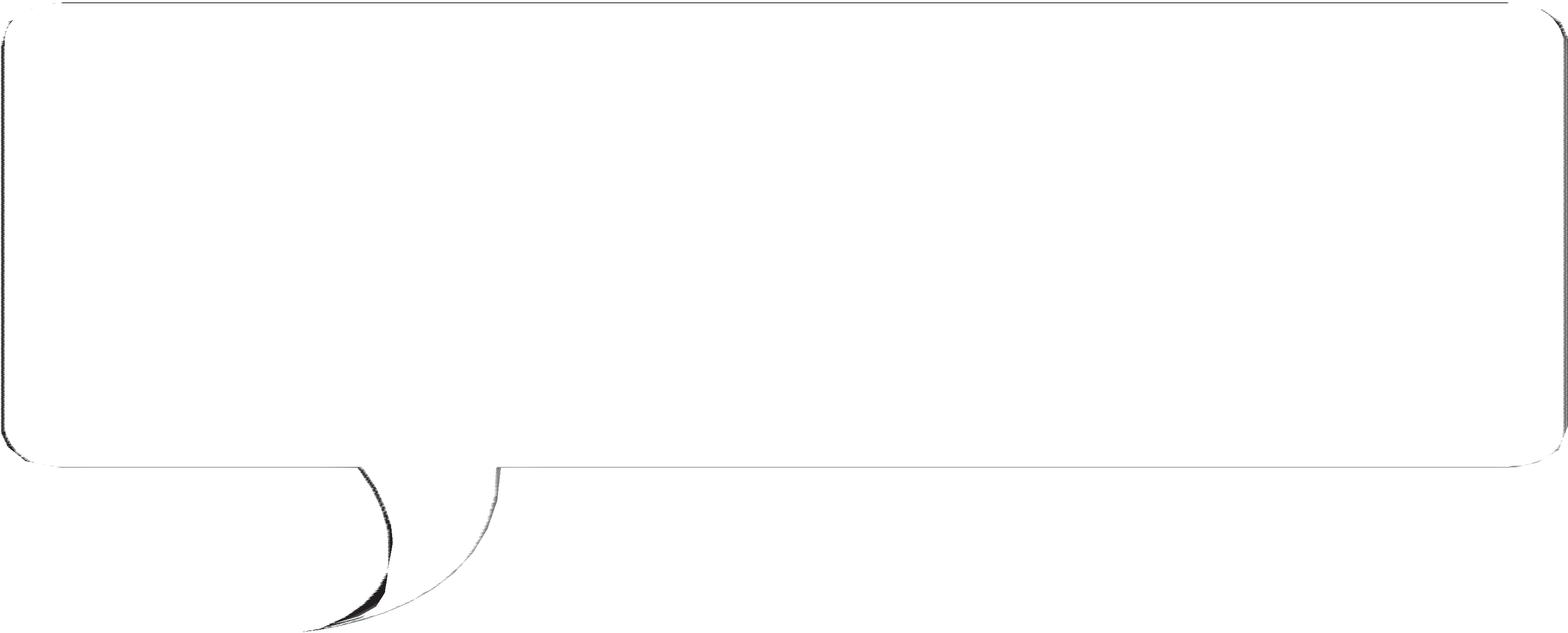 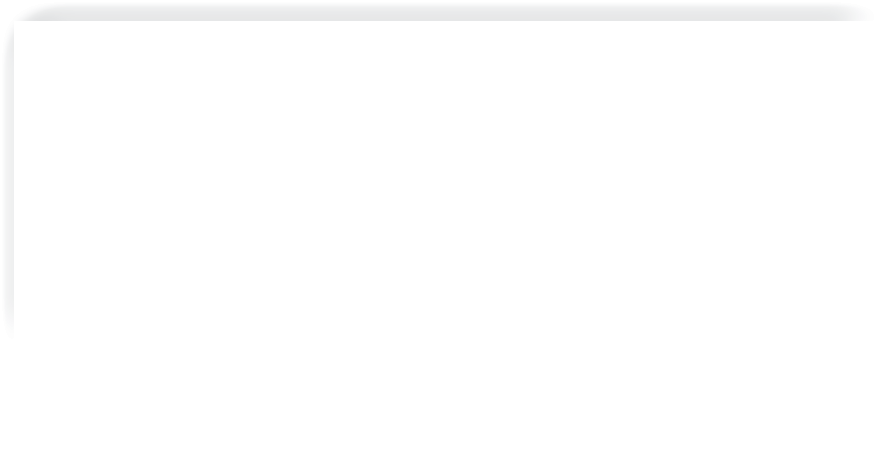 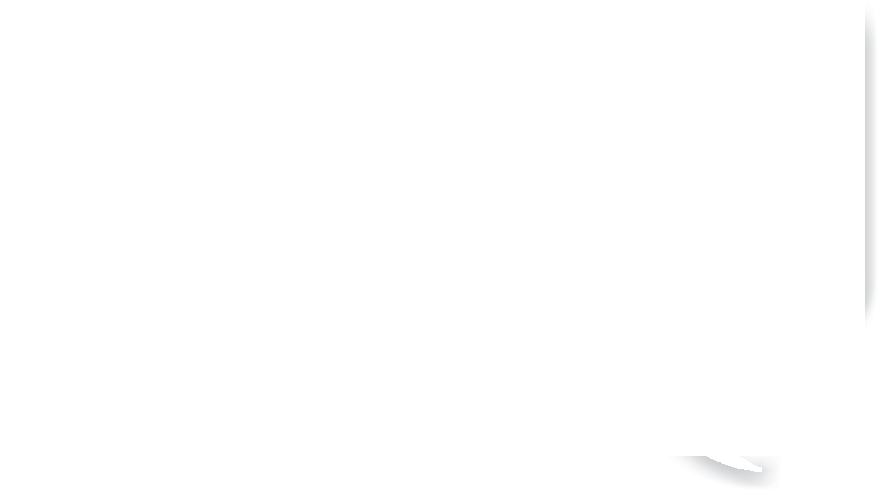 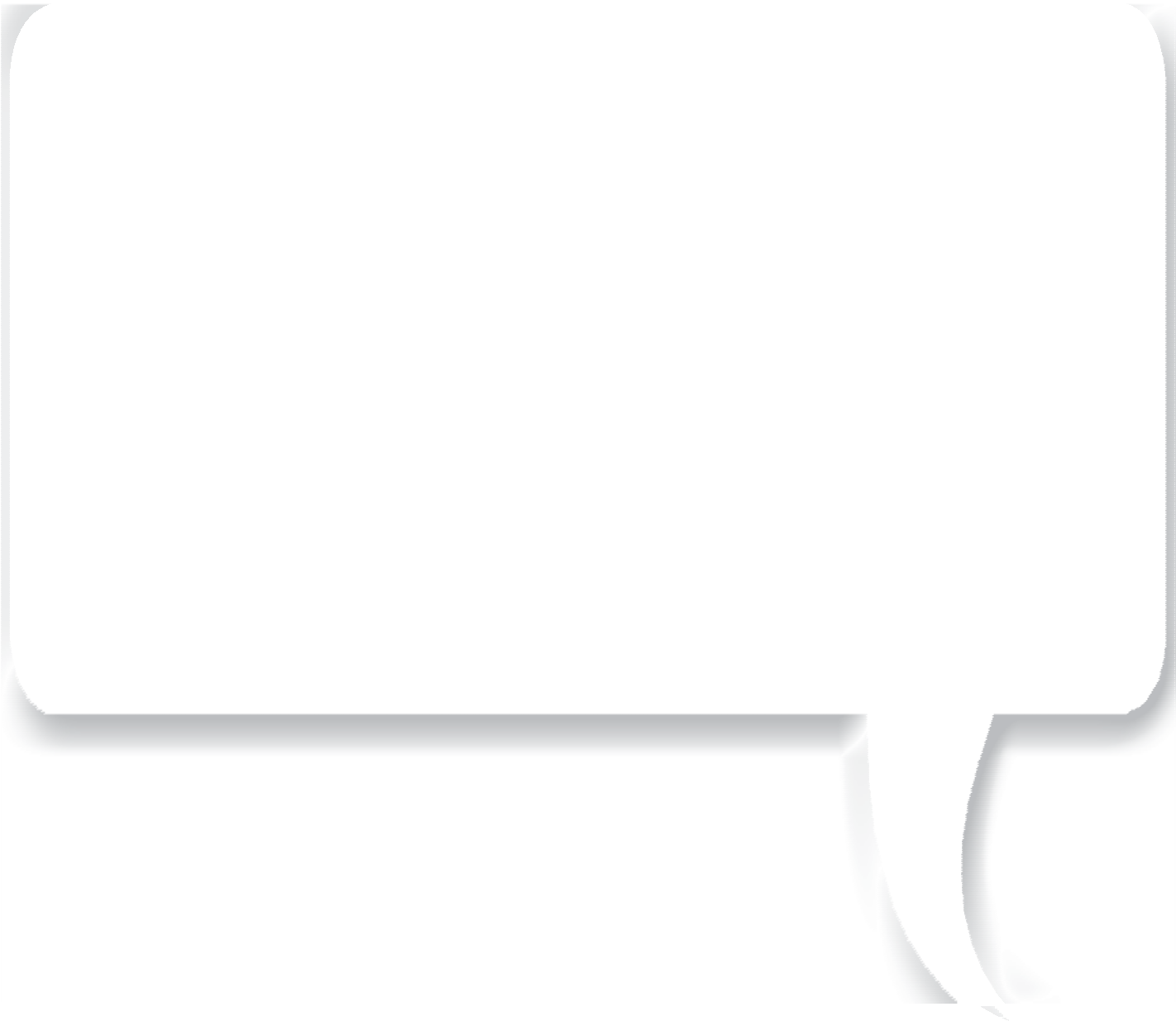 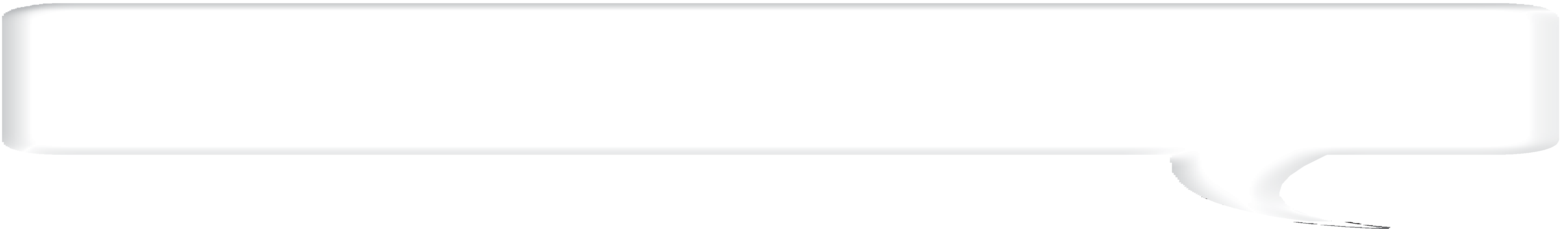 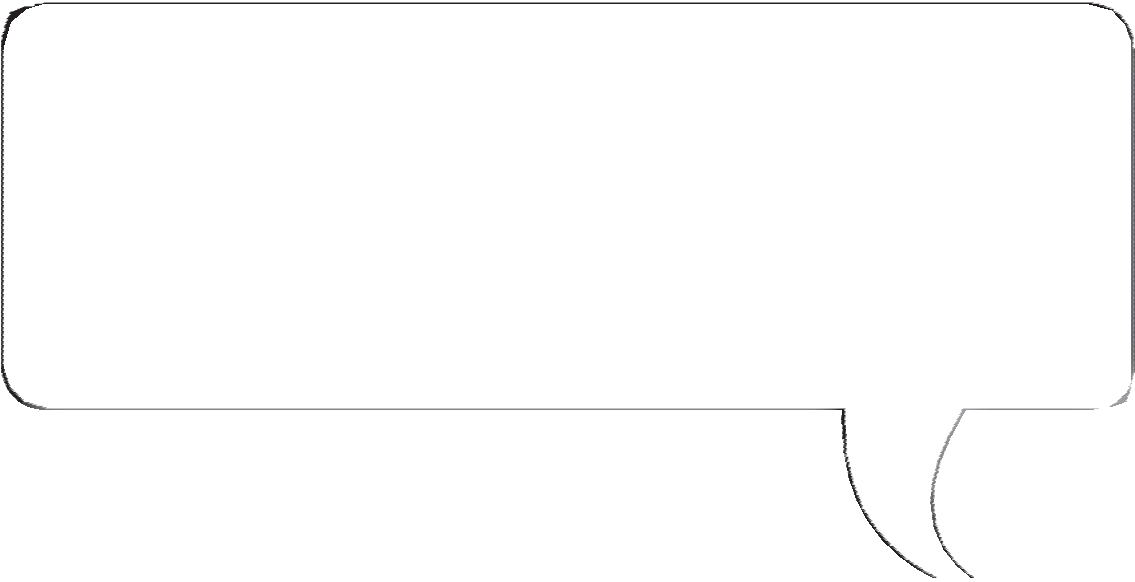 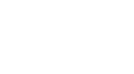 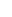 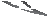 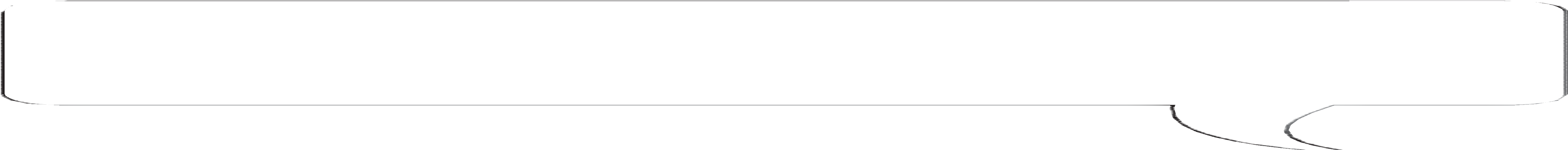 G.	H.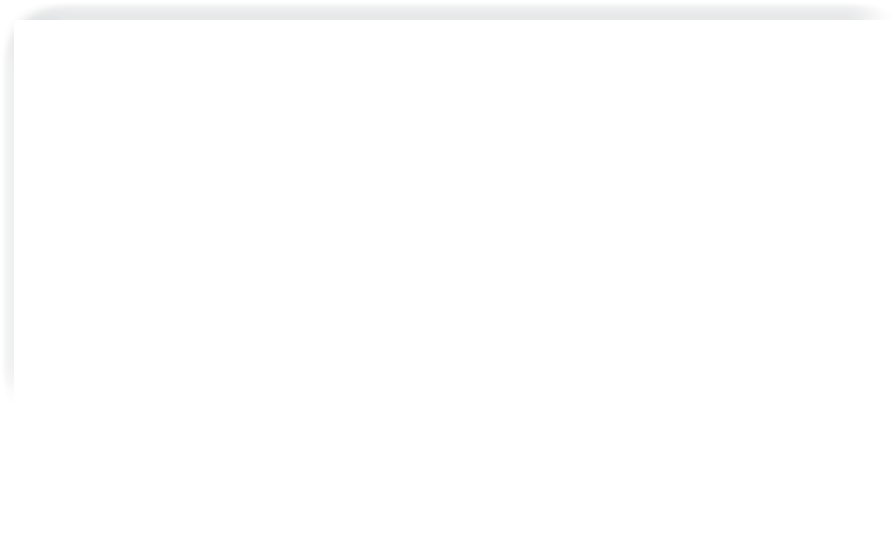 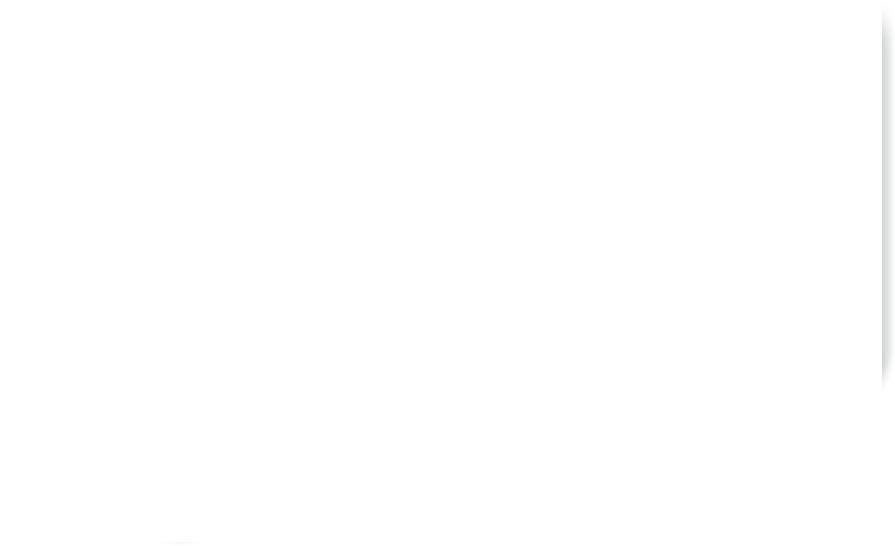 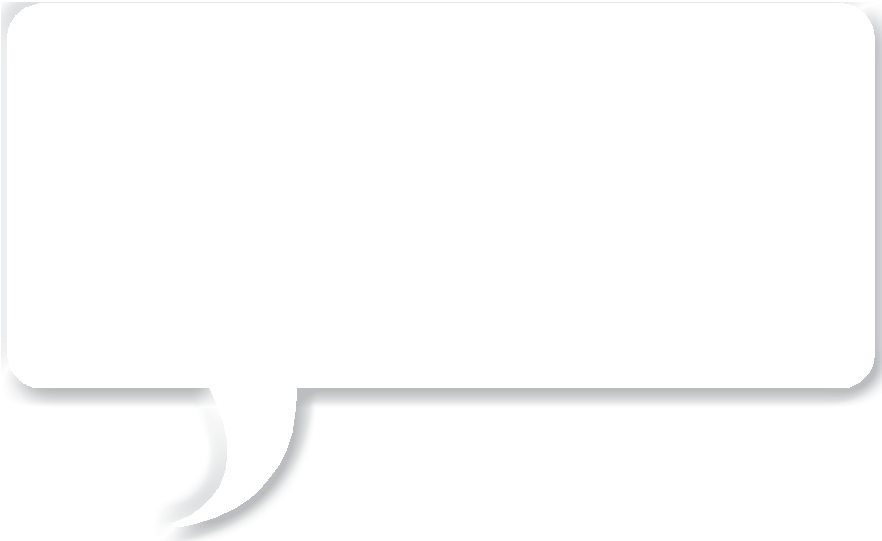 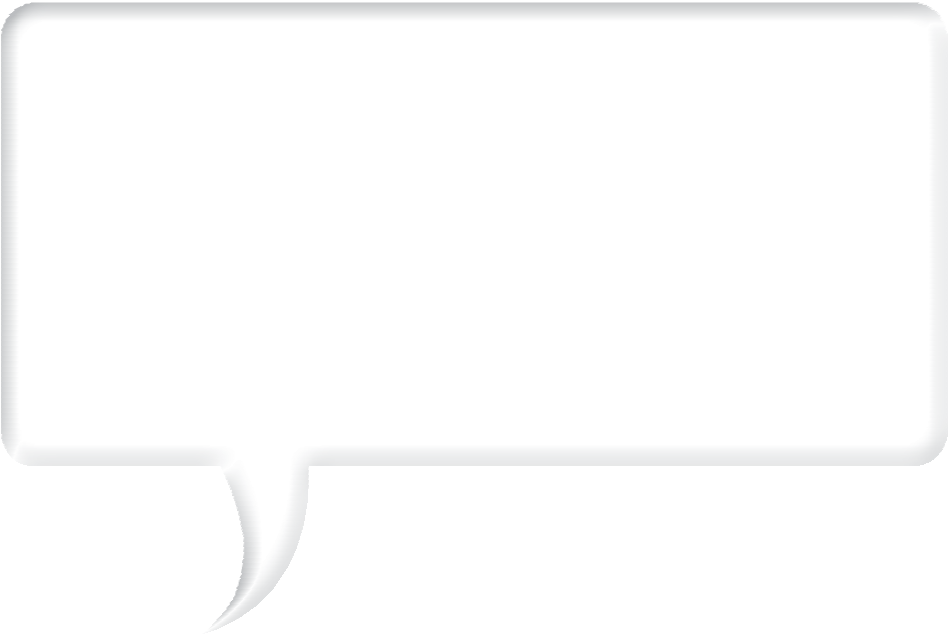 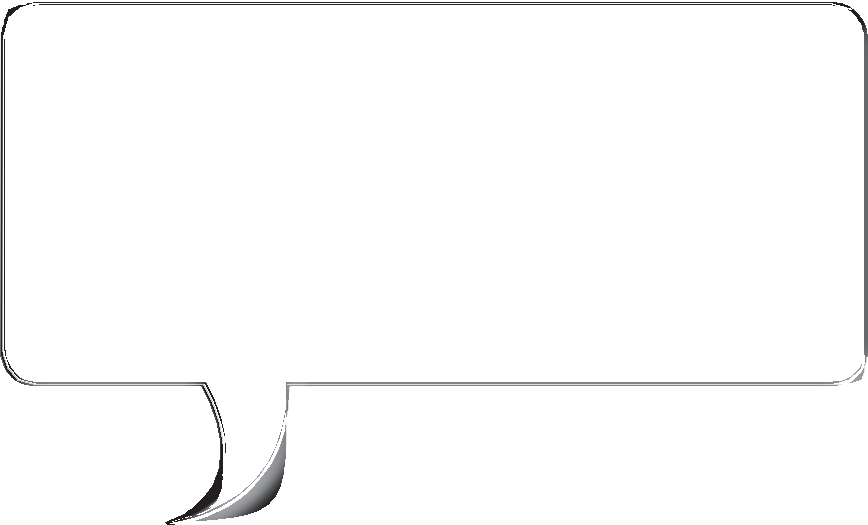 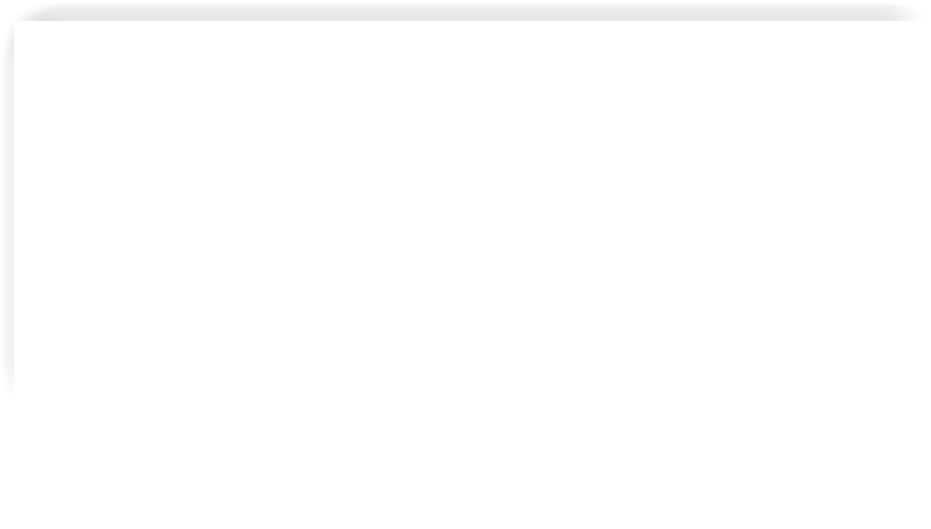 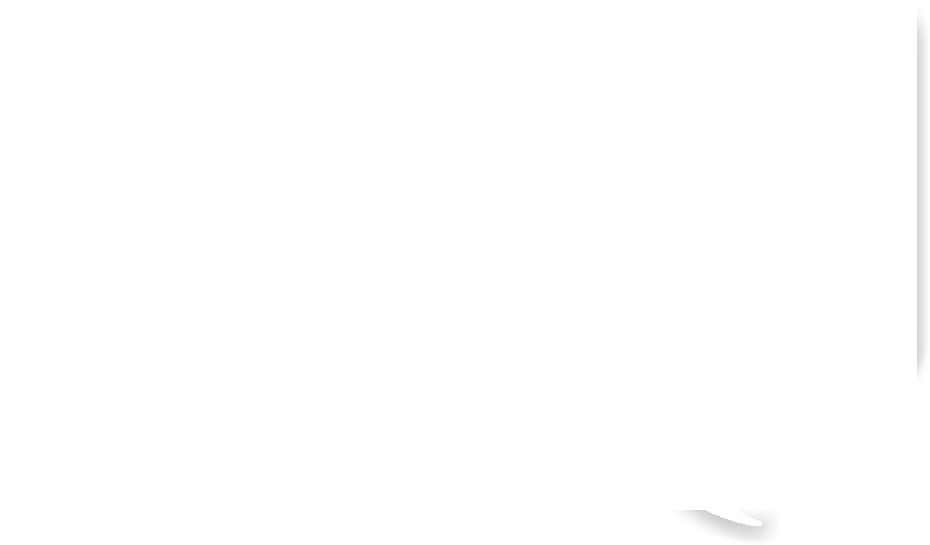 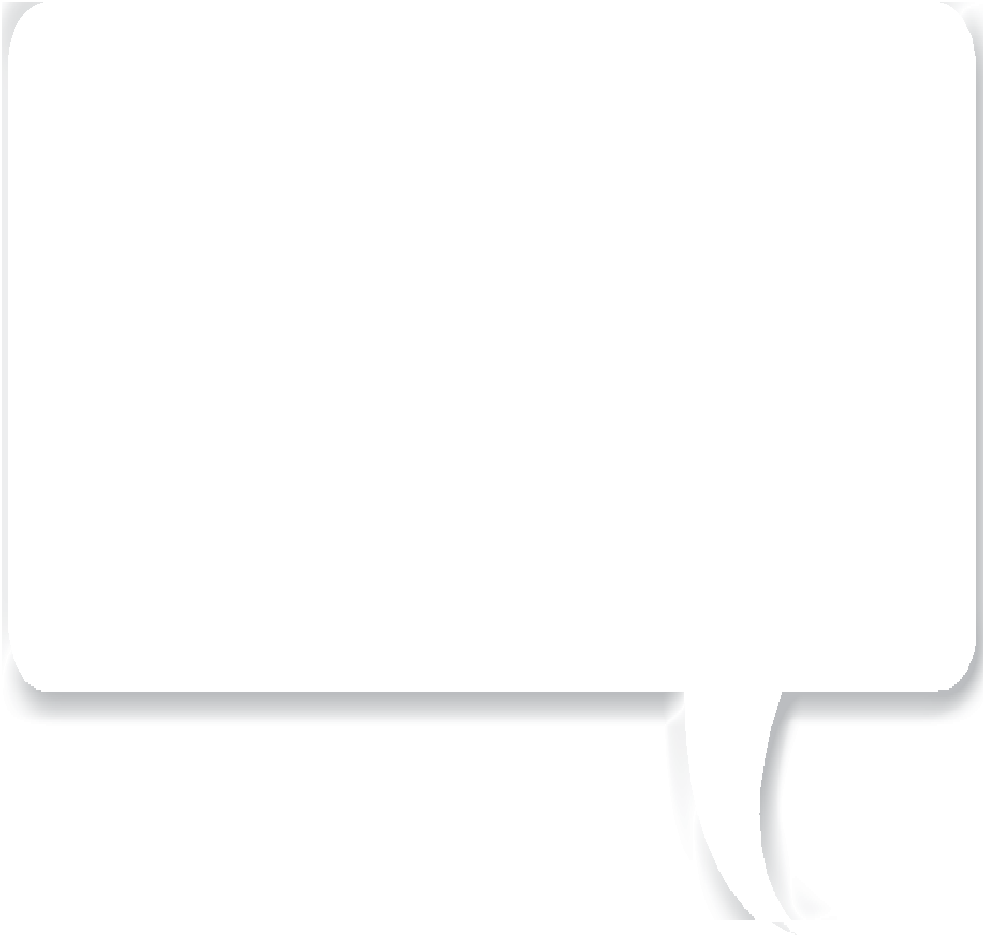 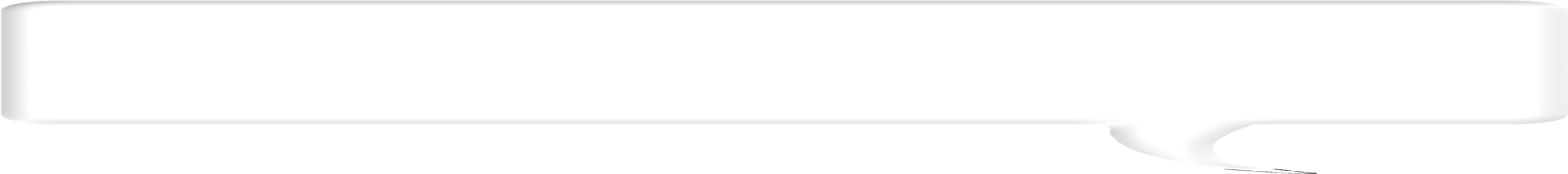 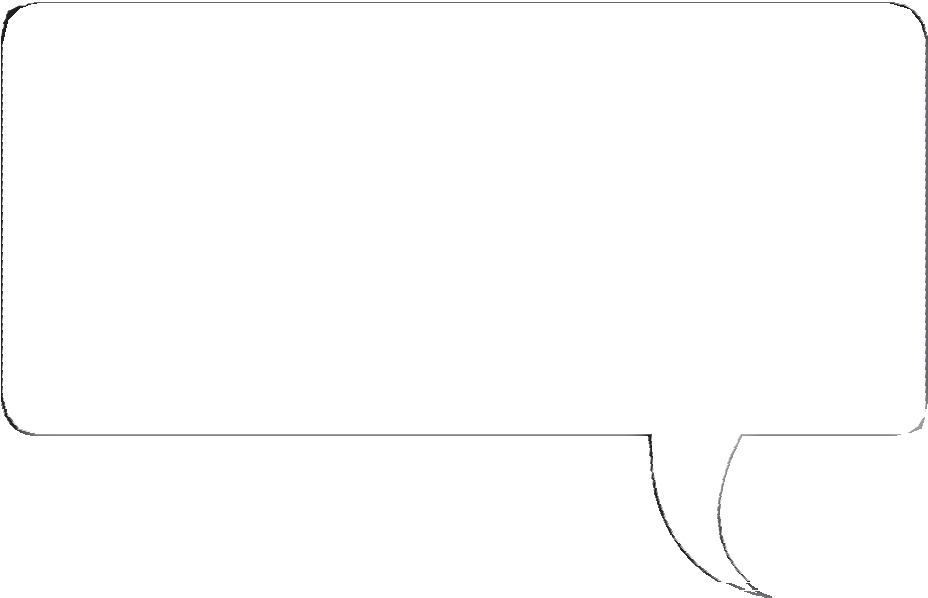 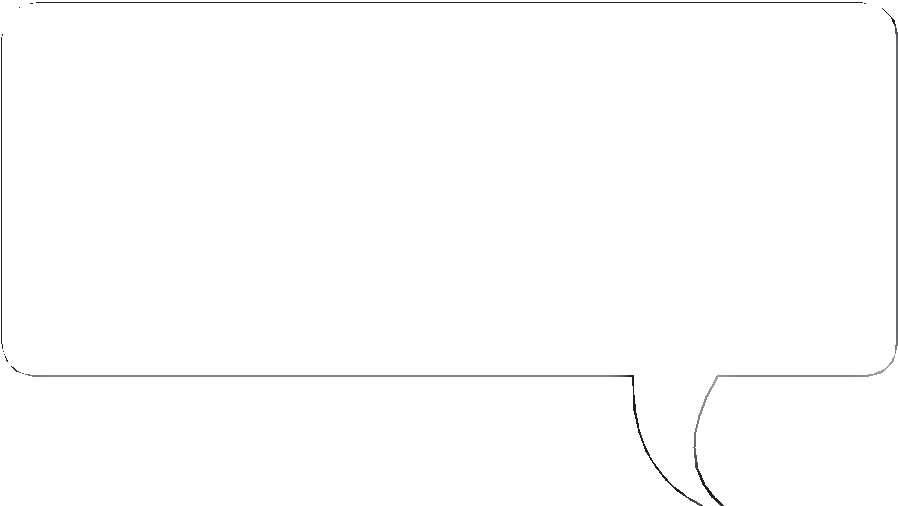 Theme A   Living together in the UK© HarperCollinsPublishers  Ltd 2016